Заместитель прокурора Томской области Валерий Александрин провел личный прием жителей Первомайского района Томской области07 апреля 2022 года заместитель прокурора области Валерий Александрин провел личный прием граждан в прокуратуре Первомайского района Томской области.Заявителей интересовали вопросы содержания автомобильных дорог местного и регионального значения, соблюдения центром социальной поддержки населения требований законодательства о государственной социальной помощи, а также законодательства, регулирующего вопросы выделения древесины для собственных нужд.По всем вопросам гражданам даны подробные разъяснения законодательства, а по поступившим заявлениям районной прокуратурой организовано проведение проверок.В Первомайском районе Томской области рецидивист осужден к лишению свободы за кражу денег с банковского счетаПервомайский районный суд Томской области признал 40-летнего жителя районного центра виновным в совершении преступления, предусмотренного п. «г» ч. 3 ст. 158 УК РФ (кража с банковского счета).Установлено, что в июле 2021 года мужчина, находясь рядом с одним из жилых домов в селе Первомайское, обнаружил забытый мобильный телефон. Не имея намерений возвращать находку, он в течение нескольких часов посредством смс-сообщений переводил с банковского счета владелицы мобильного устройства денежные средства своим знакомым с целью погашения имеющихся перед ними долговых обязательств. Таким образом злоумышленник похитил с банковского счета потерпевшей около 4 тыс. рублей.С учетом наличия в действиях подсудимого рецидива преступлений, совершения преступления через непродолжительное время после освобождения из мест лишения свободы, государственный обвинитель указал на необходимость его изоляции от общества.Согласившись с мнением прокурора, суд приговорил виновного к 2 годам 3 месяцам лишения свободы с отбыванием наказания в исправительной колонии строгого режима. Приговор вступил в законную силу.Прокуратура Первомайского Томской области провела выездной прием граждан в отдаленном населенном пунктеИсполняющий обязанности прокурора Первомайского района Томской области Илья Курбатов провел личный прием граждан в деревне Торбеево.В приеме также участвовал Глава Первомайского сельского поселения. Обратившихся интересовали вопросы бесплатного предоставления дров для нужд отопления, получения социальных выплат, содержания территории кладбища.По всем вопросам гражданам даны подробные разъяснения законодательства.В Первомайском районе Томской области по инициативе прокуратуры возбуждено уголовное дело о незаконной рубке лесных насажденийПрокуратура Первомайского района Томской области провела проверку исполнения законодательства о защите населения и территорий от чрезвычайных ситуаций техногенного характера.В ходе проверочных мероприятий на территории Первомайского участкового лесничества  выявлен факт незаконной рубки девятнадцати деревьев породы «сосна». Сумма ущерба, причиненного лесному фонду, превысила 400 тыс. рублей.Прокуратура района направила материалы проверки в следственный орган, по результатам их рассмотрения возбуждено уголовное дело по ч. 3 ст. 260 УК РФ (незаконная рубка лесных насаждений, совершенная в особо крупном размере).Ход расследования уголовного дела находится на контроле прокуратуры.В Первомайском районе Томской области местный житель осужден за нападение на сотрудника полицииПервомайский районный суд Томской области признал 49-летнего сельского жителя виновным в совершении преступления, предусмотренного ч. 1 ст. 318 УК РФ (применение насилия в отношении представителя власти).Установлено, что в мае 2021 года мужчина задержан сотрудниками ГИБДД за управление автомобилем в состоянии алкогольного опьянения и доставлен в отделение полиции для проведения административного разбирательства. Находясь в здании отдела полиции, он, выражая несогласие с действиями представителей власти, схватил инспектора ГИБДД сзади за шею и с силой потянул на себя, чем причинил ему физическую боль.Учитывая, что подсудимый характеризуется удовлетворительно, ранее к уголовной ответственности не привлекался, государственный обвинитель счел возможным назначить ему условное наказание.Согласившись с мнением прокурора, суд приговорил виновного к 1 году лишения свободы условно с испытательным сроком на 1 год и 6 месяцев. Приговор вступил в законную силу.Сотрудники прокуратуры Первомайского района провели ежегодный субботник29 апреля 2022 сотрудники прокуратуры Первомайского района провели традиционный субботник, приуроченный к празднованию 1-го мая. Каждый год перед наступлением праздника работники откладывают ручки и бумагу в сторону, чтобы навести порядок на вверенной им территории. Подобные мероприятия являются традиционными для прокуратуры Первомайского района, к которым приобщаются и вновь прибывшие сотрудники. 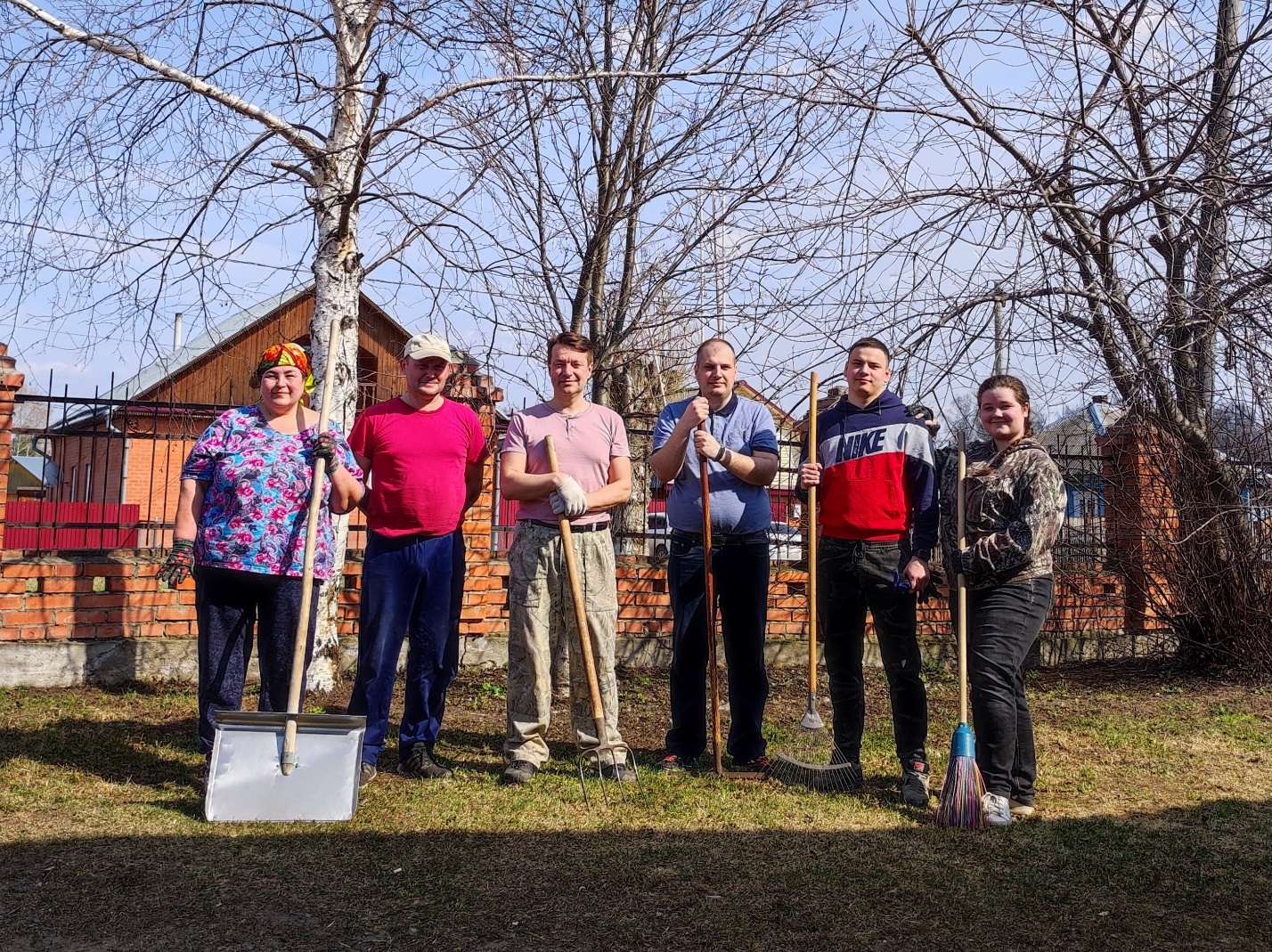 